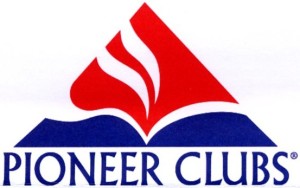 Pioneer Girls Calendar for 2018-2019September 21			First MeetingSeptember 28			Regular MeetingOctober 5				No PG (Columbus Day Weekend)October 12			Regular MeetingOctober 19			Regular MeetingOctober 26			Regular MeetingNovember 2			Regular MeetingNovember 9			No MeetingNovember 16			Regular MeetingNovember 23			No Meeting (Thanksgiving)November 30			Regular MeetingDecember 7			Regular MeetingDecember 14			Christmas Party/Caroling NightDecember 21			No Meeting (Merry Christmas!)December 28			No Meeting (Happy New Year!)January 4				Regular MeetingJanuary 11				Camp Cedarbrook NightJanuary 18				No Meeting (MLK Weekend)January 25				Regular MeetingFebruary 1				Regular MeetingFebruary 8				Regular Meeting – PJ NightFebruary 15			No Meeting (Winter Break)February 22			No Meeting (Winter Break)March 1				Regular MeetingMarch 8				Regular MeetingMarch 15				Regular MeetingMarch 22				Regular MeetingMarch 29				Regular MeetingApril 5				Regular MeetingApril 12				Regular MeetingApril 19				No Meeting (Spring Break)April 26				No Meeting (Spring Break)May 3				Regular MeetingMay 10				Closing Event